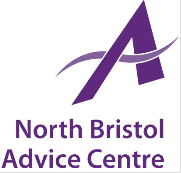 	North Bristol Advice Centre		Advice Support Volunteer Role Description		Title:				Advice Support Volunteer: Welfare benefits	Responsible to:		Advice Team Manager	Location:			North Bristol Advice Centre, Lockleaze / homeworkingDays/times:	Flexible days: half a day a week, with a commitment of 9 monthsMain aim: to assist clients of North Bristol Advice Centre with welfare benefit applications at weekly appointments.What will I gain from this role: experience of working with clients 1 to 1 + development of benefits knowledge and communication skillsExperience and skillsA knowledge of welfare benefits issues and a willingness to learnGood written and verbal communication skills with attention to detailReliability, commitment and a friendly mannerGood IT skillsAble to work independently with clientsConfidence to address client problems and support identified solutionsTasks and responsibilitiesTo assist clients to complete disability benefit application forms To act as an advocate for individual clients, where necessaryTo follow up client applications in terms of outcomesTo keep accurate, confidential case records using our data management systemTo attend induction and ongoing training - plus shadowing